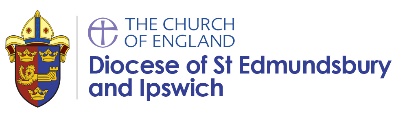 Year group:             Term:                       Date:                 Class:Year group:             Term:                       Date:                 Class:Year group:             Term:                       Date:                 Class:Should believing in the resurrection change how Christians view life and death?Should believing in the resurrection change how Christians view life and death?Should believing in the resurrection change how Christians view life and death?Teachers will enable pupils to be able to achieve some of these outcomes, as appropriate to their age and stage:Teachers will enable pupils to be able to achieve some of these outcomes, as appropriate to their age and stage:Teachers will enable pupils to be able to achieve some of these outcomes, as appropriate to their age and stage:Working towards:Expected:Greater depth:Pupils will recognise the resurrection as when Jesus came back to life and will be able to retell key events from the Easter story.  However, they will be unable to make links to the impact this belief has on how a Christian lives their life as a witness to this event. Pupils working at an expected level will understand that resurrection is the Christian belief that Jesus was raised from the dead. They will be able to recall some of the stories of the resurrected Jesus found in the Bible.  They can extend their knowledge to describing how for Christians, death is not the end, that they believe one day they will be with God forever and that this belief makes a  difference in how they live. They can explain how Christians try to be a ‘witnesses to the resurrection,’ and what this means.Ultimately, pupils understand the key idea from this unit:Christians believe in the resurrection and the afterlife.These pupils have an excellent grasp and insight into the impact for Christians in believing in the resurrection of Jesus. They can articulate how this central belief is key to the whole Christian narrative and understand why resurrection makes a difference to a Christian’s life by linking their ideas to different Bible passages.Names<when assessed, list names of children in class here>Names<when assessed, list names of children in class here>Names<when assessed, list names of children in class here>%%%